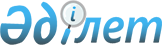 О внесении изменения в постановление акимата Кызылординской области от 15 июня 2016 года № 489 "Об определении перечня должностей специалистов в области культуры, являющихся гражданскими служащими и работающих в сельской местности"Постановление акимата Кызылординской области от 22 сентября 2016 года № 587. Зарегистрировано Департаментом юстиции Кызылординской области 05 октября 2016 года № 5609      В соответствии со статьей 26 Закона Республики Казахстан от 6 апреля 2016 года "О правовых актах" и решением Кызылординского областного маслихата от 1 июня 2016 года № 35 "О согласовании проекта постановления акимата Кызылординской области "Об определении перечня должностей специалистов в области культуры, являющихся гражданскими служащими и работающих в селькой местности" акимат Кызылординской области ПОСТАНОВЛЯЕТ:

      1. Внести в постановление акимата Кызылординской области от 15 июня 2016 года "Об определении перечня должностей специалистов в области культуры, являющихся гражданскими служащими и работающих в сельской местности" (зарегистрировано в Реестре государственной регистрации нормативных правовых актов за номером 5557, опубликовано 16 июля 2016 года в областных газетах "Сыр бойы" и "Кызылординские вести") следующее изменение:

      приложение к указанному постановлению изложить в новой редакции согласно приложению к настоящему постановлению.

      2. Контроль за исполнением настоящего постановления возложить на заместителя акима Кызылординской области Рустемова Р.Р.

      3. Настоящее постановление вводится в действие по истечении десяти календарных дней после дня первого официального опубликования.

 Перечень должностей специалистов в области культуры и искусства, архивного дела и документации, являющихся гражданскими служащими, имеющих специальное образование, проживающих и работающих в сельской местности      1. Руководитель и заместитель руководителя государственного учреждения и казенного предприятия (за исключением заместителя руководителя по экономическим, финансовым и административно-хозяйственным вопросам).

      2. Художественный руководитель; главный: хранитель фондов, редактор, режиссер, балетмейстер, дирижер, хормейстер, художник.

      3. Заведующий (руководитель): литературно-драматическим, режиссерским, музыкальным, художественно-постановочным, педагогическим отделами; производственной мастерской, методическим кабинетом, реставрационной мастерской, библиотекой, лабораторией, архивохранилищем; филиалами библиотеки, музея; руководитель сектора.

      4. Научные сотрудники (главный, ведущий, старший, младший).      5. Специалисты (высшей, первой, второй категорий, без категории): аккомпаниатор, аккомпаниатор-концертмейстер; артист всех наименований; архивист по учету фондов музеев; археограф (основных служб); балетмейстер; библиограф; библиотекарь; дирижер; звукорежиссер; инженер всех наименований (основных служб); кинорежиссер; культорганизатор (основных служб); методист всех наименований (основных служб); музыкальный руководитель; палеограф; режиссер; режиссер-постановщик; хормейстер; хранитель фондов; художники всех наименований (основных служб); экскурсовод; археолог; ассистент режиссера; арт-менеджер; историк (основных служб); искусствовед; продюсер; редактор (основных служб); хореограф; архивист; художник-реставратор.


					© 2012. РГП на ПХВ «Институт законодательства и правовой информации Республики Казахстан» Министерства юстиции Республики Казахстан
				
      Аким Кызылординской области

К. Кушербаев
Приложение
к постановлению акимата
Кызылординской области
от "22" сентября 2016 года № 587Приложение
к постановлению акимата
Кызылординской области
от 15 июня 2016 года № 489